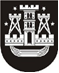 KLAIPĖDOS MIESTO SAVIVALDYBĖS TARYBASPRENDIMASDĖL BIUDŽETINĖS ĮSTAIGOS KLAIPĖDOS LOPŠELIO-DARŽELIO „PUTINĖLIS“ REORGANIZAVIMO2022 m. balandžio 28 d. Nr. T2-112KlaipėdaVadovaudamasi Lietuvos Respublikos vietos savivaldos įstatymo 16 straipsnio 2 dalies 21 punktu ir 18 straipsnio 1 dalimi, Lietuvos Respublikos civilinio kodekso 2.96 straipsnio 1 ir 3 dalimis, 2.97 straipsnio 3 dalimi, 2.99 straipsnio 1 dalimi, Lietuvos Respublikos biudžetinių įstaigų įstatymo 4 straipsnio 2 dalimi, 3 dalies 1 ir 4 punktais, 4 dalimi, 14 straipsnio 11 ir 12 dalimis, Lietuvos Respublikos švietimo įstatymo 44 straipsnio 2 ir 6 dalimis ir atsižvelgdama į Klaipėdos miesto savivaldybės tarybos 2022 m. kovo 25 d. sprendimą Nr. T2-64 „Dėl sutikimo reorganizuoti Klaipėdos miesto savivaldybės biudžetinę įstaigą Klaipėdos lopšelį-darželį „Putinėlis“, Klaipėdos miesto savivaldybės taryba nusprendžia:Reorganizuoti iki 2022 m. rugpjūčio 31 d. biudžetinę įstaigą Klaipėdos lopšelį-darželį „Putinėlis“ (Galinio Pylimo g. 5A, 91231 Klaipėda, juridinio asmens kodas 190425354), prijungiant ją prie biudžetinės įstaigos Klaipėdos lopšelio-darželio „Radastėlė“ (Galinio Pylimo g. 16A, 91232 Klaipėda, juridinio asmens kodas 290420760). Patvirtinti pridedamus:Biudžetinės įstaigos Klaipėdos lopšelio-darželio „Putinėlis“ reorganizavimo, prijungiant ją prie biudžetinės įstaigos Klaipėdos lopšelio-darželio „Radastėlė“, sąlygų aprašą;Klaipėdos lopšelio-darželio „Radastėlė“ nuostatus.3. Įgalioti:3.1. Dianą Varkalienę, biudžetinės įstaigos Klaipėdos lopšelio-darželio „Radastėlė“ direktorę, pasirašyti nuostatus ir įregistruoti juos Juridinių asmenų registre teisės aktų nustatyta tvarka;3.2. Sonatą Mikulskają, biudžetinės įstaigos Klaipėdos lopšelio-darželio „Putinėlis“ direktoriaus pavaduotoją ugdymui, išregistruoti iš Juridinių asmenų registro po reorganizavimo pasibaigiančią biudžetinę įstaigą Klaipėdos lopšelį-darželį „Putinėlis“ (Galinio Pylimo g. 5A, 91231 Klaipėda, juridinio asmens kodas 190425354) teisės aktų nustatyta tvarka.4. Pripažinti netekusiais galios:4.1. Klaipėdos miesto savivaldybės tarybos 2020 m. spalio 29 d. sprendimą Nr. T2-255 „Dėl Klaipėdos lopšelio-darželio „Putinėlis“ nuostatų patvirtinimo“;4.2. Klaipėdos miesto savivaldybės administracijos direktoriaus 2011 m. spalio 24 d. įsakymą Nr. AD1-2141 „Dėl Klaipėdos lopšelio-darželio „Radastėlė“ nuostatų patvirtinimo“.5. Nustatyti, kad šio sprendimo:5.1. 1 ir 2 punktai įsigalioja 2022 m. gegužės 10 d.;5.2. 4 punktas įsigalioja nuo šio sprendimo 2.2 papunkčiu patvirtintų Klaipėdos lopšelio-darželio „Radastėlė“ nuostatų įregistravimo Lietuvos Respublikos juridinių asmenų registre dienos.6. Skelbti šį sprendimą Teisės aktų registre ir Klaipėdos miesto savivaldybės interneto svetainėje.Šis sprendimas per tris mėnesius gali būti skundžiamas Klaipėdos apylinkės teismo Klaipėdos miesto rūmams Lietuvos Respublikos civilinio proceso kodekso nustatyta tvarka.Savivaldybės mero pavaduotojasArūnas Barbšys